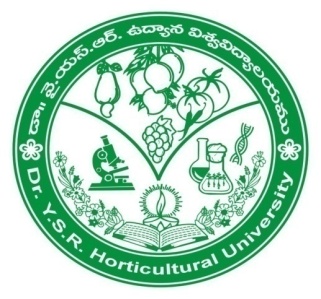 Dr. Y. S. R. HORTICULTURAL UNIVERSITYVENKATARAMANNAGUDEM - 534 101 TENDER DOCUMENT FOR SUPPLY OF LABOUR / CONTRACT WORKERS ON WORK CONTRACTBASIS TO TAKE UP HORTICULTURE FIELD OPERATIONS,MAINTENANCE OF LABORATORIES, OFFICE & OTHER RELATED WORKSAT Dr.YSRHU-HORTICULTURAL RESEARCH STATIONMAHANANDI NON PLAN Dr.YSRHU-HORTICULTURAL RESEARCH STATION-MAHANANDI NANDYAL (Dt.), ANDHRA PRADESH - 518 502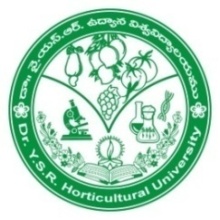 Phone: 73826 33690, 94907 02908 E-mail: hrs-mndi@drysrhu.edu.inDr.Y.S.R. HORTICULTURAL UNIVERSITYDr.YSRHU-HORITCULTUAL RESEARCH STATION - MAHANANDI 	Tender notification for supplying Labour on work contract basis to take up different Horticulture field operations, maintenance of laboratories, office, watch and ward & other related works, available as per list enclosed in the Annexure to the Dr.YSRHU-HRS, Mahanandi for a period of 180 days w. e. f. 28-02-2024. Sealed tenders are invited from reputed contractors having license from labour department and registered with GST department and having EPF and ESI No. and experience in similar work for providing Labour on work contract basis by paying the wages to each worker as per Minimum wages Act as per the orders issued by the Govt. or University from time to time to the Horticulture Operations of Dr.YSRHU-HRS, Mahanandi, Nandyal District, A.P. Tender forms with terms and conditions can be downloaded from the office website of Dr.YSR Horticultural University. The sealed tenders with a processing fee of Rs. 1,000/- (one thousand only) in the form of Demand Draft in favour of Principal Scientist (Hort.) & Head, HRS, Mahanandi along with security deposit for Rs. 50,000/- (Fifty thousand only) in the form of Demand draft/Bankers cheque duly superscribing" Tender for supply of contract labour to take up Horticulture field Operations, maintenance of laboratories, office & other related works on work contract basis" on the cover should reach the undersigned on or before 01-03-2024 at 04-00 P.M. Sealed tenders will be opened on 07-03-2024 at 11.00 A.M. in the presence of the tenderers. Principal Scientist & Head							         Dr.YSRHU-HRS – MahanandiPhone: 73826 33690, 94907 02908 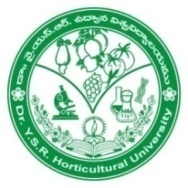 E-mail: hrs-mndi@drysrhu.edu.inDr.Y.S.R. HORTICULTURAL UNIVERSITYDr.YSRHU-HORITCULTUAL RESEARCH STATION - MAHANANDI Tender documents for providing labour on work contract basis, price schedule(Should be filled in on the printed letter head of the tendered with date, signature and seal and submit along with the tender)LIST OF HORTICULTURAL OPERATIONSIncome Tax @ 2% will be deducted on gross till amount from the each wages bill EPF and ESI deductions should be mentioned clearly.I/We agree to execute the contract in accordance with the provisions of the tender document Signature 	:Name 		:Designation 	:Place	:							Address  	:Date	:D.D.No., Date and Amount :Date of Uploading in University Web Site	: 26-02-2024Downloading the Tender Document		: 26-02-2024Closing Date for Receipt of Tender		: 01-03-2024 (04.00 PM)Opening of the Tenders			: 07-03-2024 (11.00 AM)Address for Correspondence (To Send the Tender Documents)Office of The Principal Scientist (Hort.) & HeadDr.YSRHU-Horticultural Research Station,MC Farm, Mahanandi-518502,Nandyal District, Andhra PradeshCont No: 73826 33690, 94907 02908TENDER DOCUMENTS TO TAKE UP DIFFERENT HORTICULTURE FIELD OPERATIONS, MAINTENANCE OF LABORATORIES, OFFICE, WATCH AND WARD & OTHER RELATED WORKS(The tenderer is required to submit the following undertaking on his/her letter head with date, signature, seal and submit along with the tender form)UNDERTAKINGI/We undertake to pay the labor wages, EPF, and ESI Charges within the stipulated time           (10 days after bill raised) where the bill is generated by the office hereunder refereed as Dr.YSRHU-HRS, Mahanandi for the entire period of contract.It is to certify that the final rates mentioned in the price schedule including commission charges, supervision and other stationary expenditure like license fee, administration charges.I/We further undertake that I/We follow all the statutory rules like minimum wages Act, EPF Act, ESI Act etc, applicable to contract labour and we will be responsible for any labour problems arising out of Rules as specified by the appropriate Govt. authority from time to time.I/We are ready to execute the contract with effect from the date stipulated by the Principal Scientist (Hort.) & Head, Dr.YSRHU-HRS, Mahanandi and sign the contract agreement on Non-Judicial stamp paper of specified value.I/We undertake to furnish the Security Deposit of Sum Equivalent to 10% of probable contractual amount for 180 days which is to be retained by the Principal Scientist (Hort.) &Head, Dr.YSRHU-HRS, Mahanandi for the entire period of contract which shall be refunded only after the satisfactory expiry of the services provided by us within three months. The security Deposit will not carry any interest.I/We will abide by all the terms and conditions laid down by the Principal Scientist (Hort.) & Head, Dr.YSRHU-HRS, Mahanandi.Signature 		:Name 			:Designation 		:Address  		:Place	:Date	:Dr.Y.S.R. HORTICULTURAL UNIVERSITY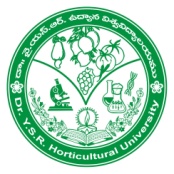 Dr.YSRHU-HORTICULTURAL RESEARCH STATION - MAHANANDI TENDER FOR PROVIDING CONTRACT LABOUR TO TAKE UP DIFFERENT HORTICULTURE FIELD OPERATIONS, MAINTENANCE OF LABORATORIES, OFFICE, WATCH AND WARD & OTHER RELATED WORKS FOR EXECUTING THE WORKS ON WORK DONE ON WORK CONTRACT BASIS FOR THETERMS AND CONDITIONS OF AGREEMENT BETWEEN CONTRACTOR AND Dr.YSRHU-HORTICULTURAL RESEARCH STATION, MAHANANDI An agreement made at _______________ on this __________ day of 2024 between Dr.YSRHU-Horticultural Research Station, Mahanandi represented by The Principal Scientist (Hort.) & Head, Dr.YSRHU-HRS, Mahanandi (herein after called University) which expression shall unless excluded by or repugnant to the subject or context include Research Station(s) / Scheme(s) or any other Establishment of Office under its control its successors or assignees of one part and _____________ represented by Sri _________________ S/o, _______________ aged ______ Years (hereinafter called Contractor) which expression, unless expression, unless excluded by or repugnant to the subject or context includes his heirs, executor, Administrators and legal representative of other part.And whereas the Contractor is carrying on the business of _________________________________Man power supply to the Horticultural operations, maintenance of roads and buildings, guesthouse,laboratory and officeon work done on work contract and whereas the University is desirous of entrusting them to the Contractor.Whereas the University is engaged in Research and other related activities is desirous of engaging contractor to _______________ and such other incidental works as may be entrusted from time to time.And whereas the Contractor has agreed to undertake____________________________________ _______________________________________________ upon the following terms and conditions.1. PERIOD OF CONTRACTThis agreement shall be in force for a period of 04-03-2024 TO 30-08-2024 Either party thereto shall be entitled to terminate this agreement by giving to the other, notice of 30 days in writing, on the expiry of the said period, this agreement shall come to an end. However, the Principal Scientist (Hort.) & Head, Dr.YSRHU-HRS, Mahanandi may, at its sole discretion, relieve the contractor from any or all of his obligations under this agreement at any time during the period of notice, even at short notice.Notwithstanding anything contained in this agreement the University shall be entitled to terminate this agreement without compensation upon the happening of all or any of the following events provided Principal Scientist (Hort.) & Head, Dr.YSRHU-HRS, Mahanandi has given Seven days’ notice to rectify the breach and the Contractor has failed to do so.If, in the opinion of the Principal Scientist (Hort.) & Head, Dr.YSRHU-HRS, Mahanandi which shall be final and binding, the contractor has failed and/or neglected to carry out any of his obligations under this agreement.If contractor commits a breach of any of the terms and conditions here in contained.Upon the contractor committing any act of insolvency making an application to be adjudicated insolvent or being adjudicated insolvent or an application 'being made to have the contractor adjudicated insolvent or upon a distress, execution or other process being levied or an incumbent taking possession of or a receiver being appointed of, any part of theor property of the Contractor or upon the Principal Scientist (Hort.) & Head, Dr.YSRHU-HRS, Mahanandi being required not to hire the contractor's services etc., in the manner provided for in this agreement pursuant to any statute or order or rule regulation enacted in that behalf of or pursuant to any award, judgment, or decision of court of competent discretion, agree not to terminate this agreement in the case of an award, judgment or decision of a court if the Contractor lawfully challenges this said award, judgment or decision of the court and simultaneously agrees to indemnify the Principal Scientist (Hort.) & Head, Dr.YSRHU-HRS, Mahanandi and hold the Principal Scientist (Hort.) & Head, Dr.YSRHU-HRS, Mahanandi free and harmless from and against any and all claims, demands charges and expenses, if any including but without prejudice to the generality of the foregoing, legal costs between attorney and client or on account whatsoever arising out of and as a result of any such.If, the Contractor seals his office or transfers his right to other person or does any act whereby he ceases to be a Contractor.If the employees, workmen of the Contractor are required to be treated as employees of Dr.YSRHU-HRS, Mahanandi/University pursuant to any statute, rule or regulations enacted in that behalf by the Government State/Central or pursuant to any agreement, order, award, settlement, decree, or otherwise the contractor shall indemnify' and keep indemnified the Dr.YSRHU-HRS, Mahanandi/University for any expenses or losses that may be sustained by the Principal Scientist (Hort.) & Head, Dr.YSRHU-HRS, Mahanandi/the University as a of any such eventuality taking place.Further, it is expressly made clear that it is not obligatory on the part of Principal Scientist (Hort.) & Head, Dr.YSRHU-HRS, Mahanandi/University to give constant or continuous work to the contractor.2. ELIGIBLE & CONDITIONS FOR AWARD OF CONTRACTORThe agency should enclose firm registration certificate, EFP, ESI and GST registration certificates along with tender document.All the tender documents will bill verified by tender committee and agencies without supporting documents viz., firm registration, EFP, ESI and GST registrations will be rejected.Preference will be given local contractors who can supply workers having experience in Agriculture operations.3. EXECUTION OF WORKS BY THE CONTRACTORThe contractor agrees in particular to execute, fulfill and discharge the works listed in the tender Schedule as per the specifications as laid down by the Principal Scientist (Hort.)& Head, Dr.YSRHU-HRS, Mahanandi in the manner herein after appearing to the entire satisfaction of the Principal Scientist (Hort.) & Head, Dr.YSRHU-HRS, Mahanandi and any of the works that may be entrusted during the tenure of the agreement.4. CHARGESIn consideration of the services as above, rendered by the contractor, the Principal Scientist (Hort.) & Head, Dr.YSRHU-HRS, Mahanandi l hereby agree to pay the Contractor as per approved rates inclusive of Commission Charges.It is abundantly made clear and agreed between the parties that no upward revision in charges or in other ratings as stipulated in this agreement, shall be agreed during the period of this agreement.5. IMPOSSIBILITY OF PERFORMANCEIn the event of strike of all or any sections on the premises of the Dr.YSRHU-HRS, Mahanandi by the workmen or of a lockout or a closure whether parties or otherwise on the premises located at M.C Farm, Mahanandi Mandal, Nandyal district or on happening of any event over which the Principal Scientist (Hort.) & Head, Dr.YSRHU-HRS, Mahanandi/shall not be liable to pay to the contractor any charges or any or all other charges if any, during such periodIn the event, any of the services or persons as mentioned in the contract, not being rendered/provided or made available by the contractor, at any time for any reason whatsoever, the Principal Scientist (Hort.) & Head, Dr.YSRHU-HRS, Mahanandi shall be at liberty to have such services rendered by any other sources and the cost of damages of getting such services from such other sources debited to the account of the Contractor. 6. SECURITY DEPOSIT AND SURETIESThe Contractor, shall deposit a sum equivalent of 10% probable annual contractual amount estimated by the Principal Scientist (Hort.) & Head, Dr.YSRHU-HRS, Mahanandi subjected to a minimum of Rs.50,000/- (Rupees Fifty thousand only) as Security deposit which will be retained by the Principal Scientist (Hort.) & Head, HRS, Mahanandi. The security deposit shall be retained with Principal Scientist (Hort.) & Head, HRS, Mahanandi as long as the contract is in force and carries no interest and shall be returned after satisfactory expiry of contract period within three months without any interest.7. SUPPLY OF MATERIALS AND EQUIPMENT TO THE CONTRACTORDuring the Currency of this agreement, the University shall provide to the Contractor, all the materials implements/Machinery Equipment such as required as enable him to discharge the entrusted services to the satisfaction of the Principal Scientist (Hort.) & Head, Dr.YSRHU-HRS, Mahanandi Any of the material implements/machines/equipments given by the Principal Scientist (Hort.) & Head, Dr.YSRHU-HRS, Mahanandi  to the contractor for use that may be required to carry out operations entrusted to the contractor shall be used by the contractor diligently only for the purposes for which they are intended for, The Contractor shall take utmost care to keep all the materials implements/machinery equipment’s supplied to him from time to time indicating receipts, consumption and justification for fresh indents.The Principal Scientist (Hort.) & Head, Dr.YSRHU-HRS, Mahanandi shall be entitled to deduct/recover the cost of the above-mentioned items from the Contractor for any damage/breakage/theft or any other loss of these items during the term of this agreement.The Contractor shall not give on lease or hire out thematerial/implements/machinery/ equipments supplied to him or use for any other purpose than mat of the Principal Scientist (Hort.) & Head, Dr.YSRHU-HRS, Mahanandi.8. CONDT1ONS / RESTRICTIONS FOR ENGAGING WORKERSThe Contractor shall not employ any person below the age of 18 years and more than 60 years and shall not engage female workers between 7.00 PM to 06.00 AM.The Contractor shall ensure that the workers engaged by him are physically fit, free from communicable diseases or* otherwise illness infirmity of any kind criminal activity/offences/cases prior to and during their engagement and also do not suffer from any legal disqualification by reason of any law order or statute in force or from any other cause whatsoever. The workers so engaged must be of good conduct, character antecedents.The Contractor shall ensure to issue photo identify cards with permanent address to all workers and supervisory staff engaged by him/her and furnish a list of such people to the Principal Scientist (Hort.) & Head, Dr.YSRHU-HRS, Mahanandi. Workers/supervisors with photo identify card alone shall be permitted to enter into the premises to carry/Supervise the work. The Contractor shall depute trained at competent staff for supervision.The Contractor shall maintain requisite records and comply with all laws, rules, regulations and orders applicable to the Contractor's obligations with respect of payment of wages an service conditions of the persons engaged under this agreement and the Contractor shall further keep the principal Scientist (Hort.) & Head, Dr.YSRHU-HRS, Mahanandi indemnified from any claim demandor action as my be brought against the Principal Scientist (Hort.) & Head, Dr.YSRHU-HRS, Mahanandi due to non-compliance of laws by the Contractor of his obligations under this clause.The Contractor's staff/workers shall be under the director control/ supervision of the Contractor and He/She shall be free to transfer/Registrar-transfer his/her staff/workers in accordance with the contractor's needs without affecting the services to be provided by the Contractor under this agreement.The Contractor shall maintain requisite record and comply with all acts, laws.The Contractor shall, as the employer, have the exclusive right to engage and terminate the service all or any of the staff/workers engaged by him/her to fulfill his/her obligations under this agreement and to substitute any persons. However, the Principal Scientist (Hort.) & Head, Dr.YSRHU-HRS, Mahanandi shall be at liberty at its sole discretion to direct the Contractor to remove/withdraw forth with from the University premises any person(s) engaged by the Contractor to carry out his obligations under this agreement, if the Principal Scientist (Hort.) & Head, Dr.YSRHU-HRS, Mahanandi is not satisfied with the service/conduct/behavior of such person(s) and the Contractor shall remove/withdraw such staff/workers forthwith at the direction of the Principal Scientist (Hort.) & Head, Dr.YSRHU-HRS, Mahanandi and provide adequate replacement (s).The Principal Scientist (Hort.) & Head, Dr.YSRHU-HRS, Mahanandi, shall have privity of contract with the Contractor only and shall give instruction to him and shall have nothing to do or concerned with the conditions of engagement of the workers/staff engaged by the Contractor,The workers/ staff of the Contractor shall be medically examined by a competent Doctor as required by The Principal Scientist (Hort.) & Head, Dr.YSRHU-HRS, Mahanandi before entrusting any responsibilities under this agreement as per the standards of fitness prescribed by the Principal Scientist (Hort.) & Head, Dr.YSRHU-HRS, Mahanandi. In the event of any of the staff/workers engaged by the Contractor being declared medically unfit the Contractor shall ensure that he/she is removed forth with from the complement of the staff/workers engaged by the Contractor by making suitable replacement for fulfillment of this agreement by making suitable replacement (s).The staff/workers of the Contractor shall be liable to be searched by the Principal Scientist (Hort.) & Head, Dr.YSRHU-HRS, Mahanandi authorized for this purpose and shall strictly observe the rules and regulations discipline/code of conduct of the University and other general rules applicable.The Contractor shall provide uniforms and safety equipment to his workers and see that the workers wear the uniform and use the safety equipment without fail. For any consequences arising out the failure on the Contractor/workers to comply, the Contractor alone is responsible.The Contractor shall ensure that all the staff/workers employed by him are not influence by any type of intoxicants while on duty.9. CONTRACTOR'S OBLIGATIONSThe Contractor shall execute and efficiently handle works entrusted to him. The contractor shall be responsible for any or all such acts or omissions commissions of his workmen.The Contractor shall carry out his obligations under this agreement diligently and to the satisfaction of the Principal Scientist (Hort.) &Dr.YSRHU-Head, HRS, Mahanandi. The contractor shall comply with the said directions and instructions.The Principal Scientist (Hort.) & Head, Dr.YSRHU-HRS, Mahanandi will not be responsible for payment of any damages or compensation or any other liability in the event of injury/accident or death of the staff/workers engaged by the Contractor which may arise out of and in the course of discharge of their duties whether on the premises of Dr.YSRHU-HRS, Mahanandi/outside HRS, Mahanandi premises or during a journey. In case, if the Principal Scientist (Hort.) & Head, Dr.YSRHU-HRS, Mahanandi for any reason is made liable for payment of any damages/compensation/any other liability in respect of such staff/workers the contractor shall pay to the Principal Scientist (Hort.) & Head, Dr.YSRHU-HRS, Mahanandi such damages compensation for any other liability upon demand by the Principal Scientist (Hort.) & Head, Dr.YSRHU-HRS, Mahanandi.A contractor expressly undertakes to hold the Principal Scientist (Hort.) & Head, Dr.YSRHU-HRS, Mahanandi free and harmless and indemnify the Dr.YSRHU-HRS, Mahanandi and keep the Dr.YSRHU-HRS, Mahanandi indemnified against all claims, damages, losses, actions, demands, costs, charges and expenses of any kind arising out of any acts of commission or commission or negligence, dereliction, dishonesty or misconduct of the staff/workers engaged by the Contractor to fulfill his obligations under this agreement and which may from time to time arise out of the operations and obligations undertaken by the Contractor. Without prejudice to the rights of the Dr.YSRHU-HRS, Mahanandi will entitled to deduct such amounts as a consequence of act such claims, demand, costs, charge and expenses from services charges, or any other dues payable to the Contractor.The contractor shall be liable to the Dr.YSRHU-HRS, Mahanandi the cost of any items of property belonging to the Dr.YSRHU-HRS, Mahanandi broken/damages/stolen by his staff workmen or others.He should not employ any person below the age of 18 years and more than 60 years and shall not engage female workers between 7.00 PM to 06. 00 AM.Tie contractor shall ensure that none of his staff/workers remain in the premises of the Dr.YSRHU-HRS, Mahanandi after their-official working hours, unless and otherwise specifically permitted in each case by the HRS, in writing.h. The contractor should intimate the office hereunder Dr.YSRHU-HRS, Mahanandi any changes in the employer contribution of EPF, ESI along with the supporting documents.10. PAYMENT TO STAFF/WORKERSThe contractor shall be liable and be responsible to pay the staff/workers wages, EPF, and ESI Charges within the stipulated time (10 days after bill raised) where the bill is generated by the office hereunder refereed as Dr.YSRHU-HRS, Mahanandi for the entire period of contract. The contractor shall pay wages engaged by him in accordance with the law(s) statute(s) in force and ail benefits under various labour legislation and the workmen will not have any claim what so ever against the Principal Scientist (Hort.) & Head, Dr.YSRHU-HRS, Mahanandi.11. COMPLIANCEWITH LAWSIt is hereby expressly stated and agreed by and between the parties that the Contractor shall comply with all acts, laws, orders, ordinance(s) notifications, rules and regulations or statute(s) or any amendments therein whether central/state or otherwise including safety regulations employees State Insurance Act, payment of Bonus Act, Minimum wages Act, Employees provident Fund Act or any other which is/or applicable to or in any way connected with the execution or performance under the agreement, failing which the Dr.YSRHU-HRS, Mahanandi shall have no option but to terminate this agreement.12. INSPECTION OF RECORDSThe Contractor shall at all times and as and when required permit the duly authorized representative (s) of the Dr.YSRHU-HRS, Mahanandi to examine and inspect or cause to be examined and inspect all books, records. Registers inventory and equipment for the purpose of determining whether or not the Contractor is complying with the terms, conditions and stipulations herein contained or as may be imposed upon him by provisions of law(s) for the time being in force. The Contractor shall produce every month to the Principal Scientist (Hort.) & Head, Dr.YSRHU-HRS, Mahanandi or its authorized representative(s) proof of compliance with the various acts, laws, statutes, rules, regulations, etc., in force and applicable to him and his staff/workers. 13. PERMITS/LICENSESThe Contractor shall at his own cost apply for and secure all permit and license(s) which may be required to be obtained for the eservices to be rendered are obligatory under this agreement and shall maintain records registers, books, ledgers and other documents as required under the laws/rules, particularly Contractor Labour (R&A) Act, Minimum wages Act, I.D. Act, Central excise act, IT act GST etc., and comp-y with the regulations of any other Acts law, or  municipal, or local or otherwise for the time being in force and which applies for the services rendered there under, statutes that are applicable to him for his staff/workers. He shall submit his license number under contract labour (R&A) Act, registration proof with central excise department for GST etc., and his code numbers for ESI, EPF to the Principal Scientist (Hort.) & Head, Dr.YSRHU-HRS, Mahanandi.14. INDEPENDENT CONTRACTORIt is hereby expressly made clear and declared by and between the parties that the contractor shall for the purposes of this agreement be an independent contractor and that all persons employed or engaged by the contractor shall be employed and are engaged at his own cost and in respect of those persons/workers, the performance and execution of the obligations undertaken by the Contractor and that the said persons shall be the employees/workers of the contractor and not that of the Dr.YSRHU-HRS, Mahanandi and nothing therein will give any right to the contractor of his staff/workers nor can they claim any benefits from the Dr.YSRHU-HRS, Mahanandi which any permanent/temporary employee of the HRS, is entitled to do.15. TERMS OF PAYMENTThe Contractor shall submit his bill every month to the office Principal Scientist (Hort.) & Head, Dr.YSRHU-HRS, Mahanandi in respect of the works completed during that period and the office shall make payment within 10 days from the date of submission of bill and DDO shall retain a sum equivalent to 2% plus surcharge and education cess or as per rates applicable from time to time of each bill value for meeting statutory obligation of the Contractor towards Income Tax which is the liability of the contractor and same will be remitted to IT authorities by DDO as per section 194 C of IT Act.The wage bill for the first time may be admitted as per rates suggested including EPF, ESI (wherever applicable), commission charges etc., in full. However for subsequent monthly payments DDO shall enemy production of proof for remittance of EPF, ESI (as the case may be) and GST with detailed statement in case of EPF and ESI containing name particulars of workers.The contractor shall not be entitled to be paid any additional amount, whatsoever Dr.YSRHU-HRS, Mahanandi beyond what has been stipulated/contract in this agreement in respect of any charges or expenses for the services rendered and farther the Contractor shall not be paid any amount by way of reimbursement in any manner whatsoever.16. The parties hereto acknowledge that this agreement superseded all prior Communications between the parties including all oral or written proposals.17. TERMINATION OF AGREEMENTThis agreement will be in force for a period of 180 days from 04-03-2024 to 30-08-2024 unless renewed further on mutual agreement. On expiry of the said agreement, the Contractor shall vacate the premises of the Dr.YSRHU-HRS, Mahanandi peacefully. The Contractor shall also hand over the possession of all implements/materials/machinery/equipments and all other items which were provided to him by the Dr.YSRHU-HRS, Mahanandi. The contractor shall also remove all his belonging, staff/workers and any other items from the Dr.YSRHU-HRS, Mahanandi premises forthwith.In case of breach of the terms or persistent absence or neglect or misbehavior misconduct etc., it shall be lawful for the Dr.YSRHU-HRS, Mahanandi to forfeit the caution deposit of the contractor without prejudice to other remedies available to the Dr.YSRHU-HRS, Mahanandi including termination of contract without any notice.18. SETTLEMENT OF DISPUTESIn case of any dispute(s) or difference(s) of opinions that arise between or differences arising between the parties during the pendency of the agreement or after its termination or earlier, determination as to its meaning or to any other matter arising directly or indirectly under the Contract, the same shall be referred to the Dr.YSRHU-HRS, Mahanandi or his authorized representative and his decision shall be final and binding on the parties.19. SECURITY MEASURESThe contractor shall comply with all the security measures which may from time to time be adopted by the Dr.YSRHU-HRS, Mahanandi in respect of Contractor's employees/workers and agents etc.20. LEGAL AND PRIOR RIGHTSAll remedies and rights of the parties here to or either of them hereunder shall in addition to all other legal rights and remedies belonging to such parties and the same shall be deemed to be cumulative and not alternative to such legal rights and remedies belonging to such parties and the same shall be deemed to be cumulative and not alternative to such legal right aforesaid and the determination of this agreement for whatever, shall be without prejudice to any and all rights and claims of either party herein which shall or may have accrued prior thereto.21. ASSIGNMENTThis agreements rights and liabilities hereunder of the parties here to shall bind and issue to the benefit of their successor or assignees and hairs executors and the administers of the Contractor but neither this agreement nor the rights, licenses or authorities of the Contractor herein granted shall be assignable or transferable, either in whole or in part, without the prior consent in writing of the Principal Scientist (Hort.) & Head, Dr.YSRHU-HRS, Mahanandi/University in that behalf and upon any permitted assignment or transfer thereof by the Contractor, the assignee(s) or transferee(s) shall be substituted in the place instead of the Contractor as and from the date of such assignment or transfer, but only to the extent therein specified.22. CONSENTS AND NOTICESAll approvals, consents and notices required to be given or served hereunder by either party here to the other shall be deemed to have been duly given or served in the case of Dr.YSRHU-HRS, Mahanandi if the same shall have been delivered to left for or sent by e-mail, speed post, air mail, registered post to the office of the Principal Scientist (Hort.) & Head, Dr.YSRHU-HRS, Mahanandi/Contractor at his last known address provided always that either party hereto shall gave right to inform the other of any other address at which such approvals, consents and notices shall be received by it or Mm and the same shall be deemed to have been duly given or served if the same shall have been duly given or served if the same shall have been delivered such part at such other address.S.No.Particulars (Name of the work)Quantity/UnitRate (Rs.)1Preparation of raised seed beds for planting of Chilli, Onion, Rangapurlime, Acid lime, Turmeric, Onion, Chiili, Tomato and Brinjal etc.,1 sq m2Acid lime, Rangapur lime, Custard apple, Guava and Vegetable seeds sowing and mulching in seed beds 10 sq m3Lifting, pruning and planting of Acid lime from primary nursery to poly bags 100 No’s4Shifting and arranging of  poly bag planted plants (Acid lime plants, air layers of pomegranate, guava and grafted plants of mango)1000 No’s5Watering of nursery beds of Acid lime, Rangapurlime, Onion, Chilli, Tomato 1 sq m6Application of FYM1 Tractor load7Application of fertilizers to vegetables (Tomato, Onion, Chilli, Turmeric, Water melon and Bhendi etc.,)100 sq m8Spraying of insecticides, fungicides, herbicides and micro nutrients to nursery bed/poly bag planted plants (Acid lime plants, buddlings of sweet orange, air layers of pomegranate and guava, grafted plants of mango)50 sq m9Weeding in Onion, Tomato, Chilli, Acid lime, Rangapurlime seedling nursery beds 1 sq m10Lifting of Rangapur lime seedlings from primary nursery, assorting and transplanting in secondary nursery100 No’s11Preparation of irrigation channel and sunken beds for secondary nursery of Rangapurlime1000 sq m12Collection of scion stick from bud wood plant of Sweet orange and MangoPer Stick13Lifting, potting in poly bags and shifting of Sweet orange budlings100 No’s14Digging of pit (31X31X31 size) Per Pit15Digging of pit (21X21X21 size)Per Pit16Irrigation to tree basins (Mango and Sweet orange)Per Tree17Preparation of potting mixture by mixing soil with FYM & SSP along with filling in poly bags (61 X 81)100 No’s18Preparation of potting mixture by mixing soil with FYM & SSP along with filling in poly bags (91 X 111)100 No’s19Cleaning, disposing of weeds in basins and inter rows of Mango, Sweet orange bulk treesPer Tree20Basin cleaning, gathering and disposing of weeds in scion blocks of Mango, Sweet orange, Guava, Pomegranate, mother blocks of Acid lime and Rangapur lime Per Tree21Making trench around trees, fertilizer application and closing the trench in Mango and Sweet orange bulk treesPer Tree22Making trench around trees, fertilizer application and closing the trench in scion blocks of Mango, Sweet orange, Pomegranate, Guava, mother blocks of Acid lime and Rangapur limePer Tree23Formation of raised bedsPer Acre24Spraying of insecticides, fungicides, herbicides and micro nutrients to Sweet orange and Mango bulk  treesPer Tree25Spraying of insecticides, fungicides, herbicides and micro nutrients to scion blocks of Mango, Sweet orange, Pomegranate, Guava, mother blocks of Acid lime and Rangapur limePer Tree26Spraying of insecticides, fungicides, micronutrients, herbicides to Onion, Chilli, Tomato, Bhendi, Red Gram, Coriander, Water Melon and Turmeric  in bulk crops  Per Acre27Spraying of insecticides, fungicides, micronutrients, herbicides to Onion, Garlic, Chilli, Tomato, Bhendi, Red Gram, Coriander, Cucumber, Water Melon and Turmeric in experimental plots 1000 sq m28Fertilizer application (spot application/furrow) to Onion, Chilli, Brinjal, Tomato, Bhendi, Red Gram, Coriander, Water Melon and Turmeric  in bulk crops and experimental plots 1 Acre29Measuring of plant growth parameters in fruit plantsPer Plant30Drip checking, replacing of damaged irrigation pipes and drip laterals  Per Acre31General cleaning of farm roads, bunds, irrigation channels, internal roads, scything and thorny bush removal   1 sq m32Pruning, gathering and transport of pruned material of Mango and Sweet orange bulk treesPer Plant33Pruning, gathering and transport of pruned material of scion blocks of Mango, Sweet orange, Pomegranate, Guava, Avenue trees, mother blocks of Acid lime and Rangapur lime Per Plant34Rolling & unrolling of drip laterals before and after tillering with tractor Per Acre35Digging of trench, fixing of the pipe line and filling trench  2 feet(Running feet)36Harvesting of Rangapurlime, Acid lime fruits and seed extraction chargesPer kg37Weeding, racking and shifting of potted poly bags100 No’s38Preparation and application of Bordeaux paste to the cut ends of the pruned branches, stems and main trunks in Sweet orange and Mango bulk treesPer Tree39Preparation and application of Bordeaux paste to the cut ends of the pruned branches, stems and main trunks in scion blocks of Mango, Sweet orange, Pomegranate, Guava, mother blocks of Acid lime and Rangapur limePer Tree40Drenching of fungicides and insecticides in tree basins of Sweet orange and Mango basins of bulk treesPer Plant41Drenching of fungicides and insecticides in tree basin scion blocks of Mango, Sweet orange, Pomegranate, Guava, mother blocks of Acid lime and Rangapur limePer Plant42Loading charges of FYMPer Tractor load43Sowing of green manure crops (Daincha and Sunhemp)Per Acre44Bird/Monkey scaring per block per day Per block45Filling of pits, planting of fruit plants and providing staking (Mango, Sweet orange, Acid lime, Rangapur lime, Pomegranate and Guava)Per Plant46Sowing of Turmeric in bulkPer Acre47Sowing of Turmeric experimental purpose1000 sq m48Preparation of trench for arranging potted Acid lime seedlings / Sweet orange budlings / Air layers of Pomegranate and GuavaPer sq m49Tillering, ploughing, inter cultivation and harrowing with tractor (Driver Charges)Per Day Per Driver50Water filling in tractor mounted  tank (5000 lit), transportation and providing irrigation to tree basins in experimental and bulk plotsPer Tank of 5000 lit capacity51Pruning of water shoots, shoot growth, root stock and training of young plants in scion blocks of Mango, Sweet orange, Pomegranate, Guava, mother blocks of Acid lime and Rangapur limePer Plant52Removal of parasitic plants growing on fruits crops and application of Bordeaux pastePer Tree53Mulching plant basins with dry leaves, paddy/groundnut /horse gram husk etc.Per Plant54Sowing of Coriander, Red Gram, Garlic, Cucumber, Cluster bean, Water Melon and Peas1000 sq m55Lifting, seedling treatment and transplanting of Onion, Chilli, Tomato, Water Melon and Brinjal in bulk Per Acre56Lifting, seedling treatment and transplanting of Onion, Chilli, Tomato, Water Melon and Brinjal in experimental plots1000 sq m57Gap filling in  Onion, Garlic, Chilli, Cluster bean, Tomato, Brinjal, Peas, Bhendi, Water Melon and Turmeric Per Acre58Watering to potted poly bags of Acid lime, pomegranate, guava and sweet orange buddlings1000 No’s59Manual weeding of Onion, Garlic, Chilli, Cluster bean, Tomato, Brinjal, Peas, Cucumber, Bhendi, Coriander, Red Gram, Banana, Water Melon and Turmeric etc., in bulk cropsPer Acre60Manual weeding in experimental plots of Onion, Garlic, Chilli, Cluster bean, Tomato, Brinjal, Peas, Cucumber, Bhendi, Coriander, Red Gram, Banana, Water Melon and Turmeric etc.,1000 sq m61Manual Irrigation to Onion, Garlic, Chilli, Cluster bean, Tomato, Brinjal, Peas, Bhendi, Coriander, Red Gram, Cucumber, Banana, Water Melon and Turmeric in bulk and experimental plotsPer Acre62Harvesting of Onion and Garlic in bulk (lifting and topping of bulbs)Per Acre63Harvesting of experimental Onion and Garlic plots (lifting and topping of bulbs)1000 sq m64Manual harvesting of Turmeric in bulkPer Acre65Manual harvesting of Turmeric for experimental purpose1000 sq m66Weeding in primary and secondary nursery of Rangapur limePer sq m67Removal of growth on root stocks of Rangapur lime, Sweet orange, Mango, Guava and Acid lime 1000 Plant68Preparation of bunds and irrigation channelPer Acre69Shifting and re-arranging of planted poly bags to avoid root penetration to the ground  100 No’s70Irrigation to scion blockPer Tree71Layout, preparation of bunds and irrigation channel to experimental plots1000 sq m72Removal of stubbles and pebbles during land preparation of bulk crops  Per Acre73Removal of mealybug / aphid infested twigs and destroyingPer Tree74Cleaning of screen house & its premises and dust cleaning on the screen twice in a month Per Month75Digging & Loading of Red soil for potting mixturePer Tractor Load76Dibbling of seeds in poly bags200 Bags77Separation of mother rhizomes, finger rhizomes, unwanted and pest infected  rhizomes  1000 kg78Turmeric rhizome treatment with fungicide and insecticide before planting1000 kg79Grafting/Air layering charges for Mango, Guava, Pomegranate and Custard applePer Graft/Layer80Collection of scion material from mother plants for grafting and buddingPer Stick81Budding charges for Sweet orange (Including preparation of root stock and capping)Per Bud82Manures and fertilizer application to Acid lime, pomegranate, guava and sweet orange buddlings1000 No’s83Spraying of insecticides, fungicides, micronutrients, herbicides to primary and secondary nursery1000 sq m84Shifting and arranging of air layers of pomegranate/sweet orange budded plants/acid lime seedlings/mango grafts/guava layers from poly house to roof top to avoid from flood water damage100 No’s85Filling of poly bags with media and transportation 100 No’s86Irrigation to secondary nursery of Rangapur lime2000 sq m Per One Time87De flowering & de fruiting in scion block of Pomegranate and Guava Per Plant For One Time88Spraying water to air layer Pomegranate and Guava mother plantsPer Plant89Separation of air layers from Pomegranate and Guava mother plants and application of Plant Growth Regulators, planting in the poly bags, arranging of poly bags and watering 100 No’s90Collection of left over Turmeric rhizomes after harvestPer Acre91Heaping and covering of Turmeric rhizomes with leaves and pasting with cow dung Per TonEPF ESIGSTService Charge